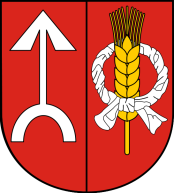 Urząd Gminy Niedrzwica Duża24-220 Niedrzwica Duża, ul. Lubelska 30tel. +48 (81) 5175085 / fax. +48 (81) 5175085 wew.28e-mail: info@niedrzwicaduza.pl, www.niedrzwicaduza.plOBOBKarta informacyjnaKarta informacyjnaJednorazowe zezwolenie na sprzedaż i podawanie napojów alkoholowych na terenie GminyNiedrzwica DużaJednorazowe zezwolenie na sprzedaż i podawanie napojów alkoholowych na terenie GminyNiedrzwica DużaJednorazowe zezwolenie na sprzedaż i podawanie napojów alkoholowych na terenie GminyNiedrzwica DużaIPodstawa prawnaUstawa z dnia 26 października 1982 r. o wychowaniu w trzeźwości i przeciwdziałaniu alkoholizmowi (tekst jednolity Dz.U. z 2019 r., poz. 2277);Ustawa z dnia 14 czerwca 1960 r. - Kodeks postępowania administracyjnego
(Dz.U. z 2020 r., poz. 256);Ustawa z dnia 16 listopada 2006 r. o opłacie skarbowej (Dz.U. z 2019 r., poz. 1000);Uchwała Nr XLII/260/18 z dnia 24 kwietnia 2018 r. Rady Gminy Niedrzwica Duża w sprawie określenia miejsc publicznych, w których dopuszcza się możliwość spożywania napojów alkoholowych na terenie Gminy Niedrzwica Duża (Dz. Urz. Woj. Lub. z 2018r, poz.2648)Podstawa prawnaUstawa z dnia 26 października 1982 r. o wychowaniu w trzeźwości i przeciwdziałaniu alkoholizmowi (tekst jednolity Dz.U. z 2019 r., poz. 2277);Ustawa z dnia 14 czerwca 1960 r. - Kodeks postępowania administracyjnego
(Dz.U. z 2020 r., poz. 256);Ustawa z dnia 16 listopada 2006 r. o opłacie skarbowej (Dz.U. z 2019 r., poz. 1000);Uchwała Nr XLII/260/18 z dnia 24 kwietnia 2018 r. Rady Gminy Niedrzwica Duża w sprawie określenia miejsc publicznych, w których dopuszcza się możliwość spożywania napojów alkoholowych na terenie Gminy Niedrzwica Duża (Dz. Urz. Woj. Lub. z 2018r, poz.2648)IIKomórka organizacyjna załatwiająca sprawęReferat Spraw ObywatelskichNiedrzwica Duża ul. Lubelska 32 pokój  2 (budynek obok budynku głównego)tel. 81 517 50 85 wew. 24Pracownik: Joanna HerliczekKomórka organizacyjna załatwiająca sprawęReferat Spraw ObywatelskichNiedrzwica Duża ul. Lubelska 32 pokój  2 (budynek obok budynku głównego)tel. 81 517 50 85 wew. 24Pracownik: Joanna HerliczekIIIWymagane wnioskiWniosek o wydanie jednorazowego zezwolenia na sprzedaż napojówalkoholowych na terenie Gminy Niedrzwica DużaWymagane wnioskiWniosek o wydanie jednorazowego zezwolenia na sprzedaż napojówalkoholowych na terenie Gminy Niedrzwica DużaIVWymagane załącznikizgodę organizatora imprezy,kopię aktualnego zezwolenia na sprzedaż alkoholu z dowodem uiszczenia opłatyza wydanie zezwolenia, bądź raty (w przypadku, gdy o jednorazowe zezwoleniewystępuje przedsiębiorca z innej gminy)Wymagane załącznikizgodę organizatora imprezy,kopię aktualnego zezwolenia na sprzedaż alkoholu z dowodem uiszczenia opłatyza wydanie zezwolenia, bądź raty (w przypadku, gdy o jednorazowe zezwoleniewystępuje przedsiębiorca z innej gminy)VDokumenty do wgląduBrakDokumenty do wgląduBrakVITermin załatwienia sprawyDo 30 dniTermin załatwienia sprawyDo 30 dniVIIOpłatyOpłata za jednorazowe zezwolenie wynosi 1/12 rocznej opłaty za poszczególne rodzaje zezwoleń:- 43,75 zł na sprzedaż napojów alkoholowych do 4,5 % zawartości alkoholu oraz 
na piwo,- 43,75 zł na sprzedaż napojów alkoholowych 4,5 % - 18 % zawartości alkoholu 
(z wyjątkiem piwa),- 175 zł na sprzedaż napojów alkoholowych powyżej 18 % zawartości alkoholu.OpłatyOpłata za jednorazowe zezwolenie wynosi 1/12 rocznej opłaty za poszczególne rodzaje zezwoleń:- 43,75 zł na sprzedaż napojów alkoholowych do 4,5 % zawartości alkoholu oraz 
na piwo,- 43,75 zł na sprzedaż napojów alkoholowych 4,5 % - 18 % zawartości alkoholu 
(z wyjątkiem piwa),- 175 zł na sprzedaż napojów alkoholowych powyżej 18 % zawartości alkoholu.VIIITryb odwołaniaZażalenie na postanowienie gminnej komisji rozwiązywania problemówalkoholowych dotyczące opinii o zgodności lokalizacji punktu sprzedażyz uchwałami rady gminy wnosi się do Samorządowego Kolegium Odwoławczegoza pośrednictwem organu, który wydał postanowienie w terminie 7 dni od dniadoręczenia postanowienia stronie.Odwołanie od decyzji wnosi się do Samorządowego Kolegium Odwoławczegoza pośrednictwem Wójta Gminy Niedrzwica Duża w terminie 14 dni od dniadoręczenia.Tryb odwołaniaZażalenie na postanowienie gminnej komisji rozwiązywania problemówalkoholowych dotyczące opinii o zgodności lokalizacji punktu sprzedażyz uchwałami rady gminy wnosi się do Samorządowego Kolegium Odwoławczegoza pośrednictwem organu, który wydał postanowienie w terminie 7 dni od dniadoręczenia postanowienia stronie.Odwołanie od decyzji wnosi się do Samorządowego Kolegium Odwoławczegoza pośrednictwem Wójta Gminy Niedrzwica Duża w terminie 14 dni od dniadoręczenia.IXUwagiOpłatę za korzystanie z zezwolenia wnosi się w kasie Urzędu Gminy lub na rachunek bankowy Urzędu Gminy:Jednorazowe zezwolenia na sprzedaż napojów alkoholowych mogą byćwydawane przedsiębiorcom posiadającym zezwolenia na sprzedaż napojówalkoholowych oraz jednostkom Ochotniczych Straży Pożarnych.Zezwolenia wydawane są na okres 2 dni.UwagiOpłatę za korzystanie z zezwolenia wnosi się w kasie Urzędu Gminy lub na rachunek bankowy Urzędu Gminy:Jednorazowe zezwolenia na sprzedaż napojów alkoholowych mogą byćwydawane przedsiębiorcom posiadającym zezwolenia na sprzedaż napojówalkoholowych oraz jednostkom Ochotniczych Straży Pożarnych.Zezwolenia wydawane są na okres 2 dni.